Wedding Prices 2024 Wedding Facilities Site Fee 	(Friday – Sunday) 			$12,000 --Exclusive rental of the facility spaces, and 385 acres of private property and hiking trails from 1pm Friday-1pm Sunday.  Complimentary lodging for wedding couple & liability insurance included.  No curfew or noise ordinance required.Room Rates: (includes linens)-check out 12 noon  (Longhouse bunk (in the bunkwing):				$60/person/night*Private rooms:Longhouse (Sleeps 3/room) 4 private rooms		$175/per room/nightRed Maple (Sleeps 4/room) 8 private rooms		$205/per room/nightSycamore (Sleeps 4/room) 4 private rooms			$245/per room/nightCamping per night (bathhouse available)				$15/person (no linens)Alcohol & Reception Catering :Beer and Wine Bar (open bar-5 hours)				$32/p with champagne, $28/p without 	Catering (based on menu choices): Rehearsal/Welcome Dinner BBQ				$32-$82/person Appetizers (individual/gourmet)				$7/person Appetizer Platters 						$126-$190 (varying choices) Reception Buffet (depending on menu choices)		$37-$85/person Cake: 	(cutting fee)							$75**Dinners include beverages and dessertFood Service (overnight guest meals)Country Breakfast Buffet 	$15 or $19/person   (includes continental breakfast, as well as 2 or 3 hot buffet items)Simple Lunch (optional)	$13/person (sandwiches/wraps, chips, beverage, dessert)*All meals: (children ages 0-3, free...children ages 4-12, ½ price)Extras:	Campfire							no feeS’mores supplies						packages of 25+Sauna (if available) OR Canoes 				$80/day each (not per person)Projector/Sound System					TBD based on your needsTable Linens 							Included for buffet/appetizer/cocktail 								tables, as well as napkins (in color of your 										choice).  Linens for dinner tables are extra 										 (pricing upon request)The following programs are available at $30 per hour per instructor:Blacksmithing, Broom Shop or Tin Shop ($7 craft fee for each), Guided Hike, Archery**10% Discount offered for events December – February (not including facilities fee) **NO PETS ALLOWED ON PROPERTY Outside vendors:  (optional)-Liquor Bar (licensed bartender, or service)-Photographer/Photobooth-Music-Flowers-Wedding Planner -Cake/cupcakes-Officiants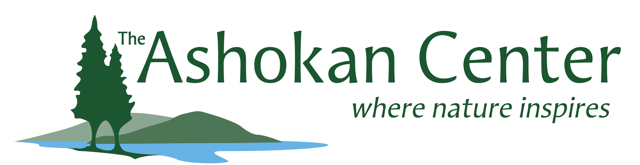 477 Beaverkill RoadOlivebridge, NY 12461Phn: (845) 657-8333Fax: (845) 657-8489office@ashokancenter.orgashokancenter.org